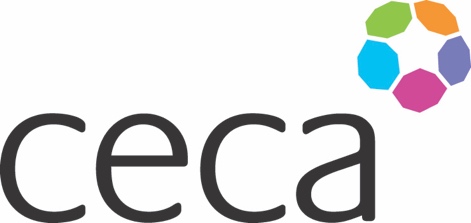 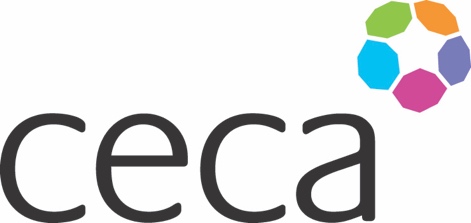 Our Environmental Excellence Award is aimed at recognising construction teams who deliver a high standard of work whilst reducing the environmental impact of the project.  The submission should highlight the projects contribution to the NET Zero agenda, reduction of carbon and sustainability whilst keeping to budget and gaining client satisfaction.This category is open to CECA Midlands member’s that achieved completion, or equivalent, during the period between July 2023- June 2024.The Awards celebrate the best environmental outcomes delivered during the project and the entries should reflect that.  The entry should have one main proposer but feel free to provide details of other relevant parties such as the client, principal and, or specialist contractors and your main team. (With written permission if you are providing details).CriteriaEach written application should be accompanied by at least one photograph of the completed project and may be supported by up to three different photographs of the project under construction along with client endorsement if appropriate. (Maximum of 1200 words).
The submission must endeavour to meet the following criteria – ideally incorporate these criteria as headings or make them easy to identify:Project excellenceHealth and Safety performanceSustainability including carbon reductionInnovation and sharing of good practice Any other stand-out performance that particularly merits this awardAwardThe Award will be recognised by an engraved trophy and certificate presented at the Annual Dinner on 12 September 2024. Judging will be undertaken by unassociated industry representatives.Closing dateAll submissions must be emailed to office@cecamidlands.co.uk to arrive by 5pm, 14 June 2024.
NOMINATING COMPANY DETAILSSUBMISSION (below)Company name:Contact name: (author)Contact job title:Contact telephone:Contact email: